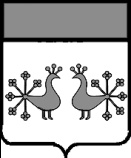 Ивановская областьВерхнеландеховский муниципальный районА Д М И Н И С Т Р А Ц И Я                                                 ВЕРХНЕЛАНДЕХОВСКОГО МУНИЦИПАЛЬНОГО РАЙОНАП О С Т А Н О В Л Е Н И Еот   02. 12. 2019   №   459  – ппос. Верхний ЛандехО внесении изменений в постановление администрации Верхнеландеховского муниципального района от 29.12.2015  № 265-п «Об утверждении муниципальной программы  «Охрана окружающей среды в Верхнеландеховском  муниципальном районе»В связи  с  изменением объемов финансирования мероприятий программы:Внести в постановление администрации Верхнеландеховского муниципального района от 29.12.2015 № 265-п «Об утверждении муниципальной программы  «Охрана окружающей среды в Верхнеландеховском  муниципальном районе » следующие  изменения: в приложении к постановлению:1. В разделе 1 «Паспорт Программы» в графе второй строки «Объемы ресурсного обеспечения Программы»:	по строке «Объем бюджетных ассигнований всего по годам реализации:»           цифры «2019 - 1102152,00»  заменить цифрами «2019 - 1117152,00»;	по строке «районный бюджет:»  цифры «2019 - 1026000,00»  заменить цифрами «2019 - 1041000,00».	2. В таблице раздела 4 «Ресурсное обеспечение  муниципальной программы» раздел 1 «Основное мероприятие  «Оздоровление окружающей среды» дополнить строкой 1.7;   строку «Итого по программе, в т.ч.» изложить в новой редакции:         Глава Верхнеландеховского муниципального района:                                                        Н.Н.Смирнова№ п/пНаименование мероприятияИсполниители мероприятияСроки реализации Источник финансированияИсточник финансированияОбъемы бюджетных ассигнований, руб.Объемы бюджетных ассигнований, руб.Объемы бюджетных ассигнований, руб.Объемы бюджетных ассигнований, руб.Объемы бюджетных ассигнований, руб.Объемы бюджетных ассигнований, руб.№ п/пНаименование мероприятияИсполниители мероприятияСроки реализации Источник финансированияИсточник финансированияв том числе по годамв том числе по годамв том числе по годамв том числе по годамв том числе по годамв том числе по годам№ п/пНаименование мероприятияИсполниители мероприятияСроки реализации Источник финансированияИсточник финансирования2016201720182019202020211. Основное мероприятие «Оздоровление окружающей среды»1. Основное мероприятие «Оздоровление окружающей среды»1. Основное мероприятие «Оздоровление окружающей среды»1. Основное мероприятие «Оздоровление окружающей среды»1. Основное мероприятие «Оздоровление окружающей среды»1. Основное мероприятие «Оздоровление окружающей среды»1. Основное мероприятие «Оздоровление окружающей среды»1. Основное мероприятие «Оздоровление окружающей среды»1. Основное мероприятие «Оздоровление окружающей среды»1. Основное мероприятие «Оздоровление окружающей среды»1. Основное мероприятие «Оздоровление окружающей среды»1. Основное мероприятие «Оздоровление окружающей среды»1.7 Публикация в официальных изданиях СМИ извещений о проведении обсуждений  материалов оценки воздействия  на окружающую средуУМХ2019районный бюджет    0,00    0,00    0,000,0015000,00,000,00Итого по программе, в т.ч.Итого по программе, в т.ч.Итого по программе, в т.ч.Итого по программе, в т.ч.Итого по программе, в т.ч.250431,0250431,0226114,0216696,01117152,0728978,0728978,0 - средства районного бюджета - средства районного бюджета - средства районного бюджета - средства районного бюджета - средства районного бюджета250431,0250431,0155918,0136000,01041000,0726000,0726000,0 - средства областного бюджета - средства областного бюджета - средства областного бюджета - средства областного бюджета - средства областного бюджета0,000,0070196,0080696,0076152,002978,002978,00